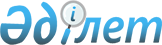 Қазақстан Республикасы Президентiнiң кейбiр актiлерiнiң күшi жойылған деп тану туралыҚазақстан Республикасы Президентiнiң Жарлығы 1996 жылғы 20 тамыздағы N 3090



          Қаулы етемiн:




          1. Мыналардың күшi жойылған деп танылсын:




          "Қазақстан Республикасының Сыртқы iстер министрлiгi туралы
ереженi бекiту туралы" Қазақстан Республикасы Президентiнiң 1992
жылғы 2 шiлдедегi N 831 Жарлығы;




          "Қазақстан Республикасы Президентiнiң 1992 жылғы 2 шiлдедегi
N 831 Жарлығымен бекiтiлген "Қазақстан Республикасының Сыртқы iстер
министрлiгi туралы ережеге" өзгерiстер мен толықтырулар енгiзу туралы"
Қазақстан Республикасы Президентiнiң 1994 жылғы 15 шiлдедегi N 1803
Жарлығы;




          "Қазақстан Республикасы Президентiнiң 1992 жылғы 2 шiлдедегi
N 831 Жарлығына өзгерту енгiзу туралы" Қазақстан Республикасы
Президентiнiң 1995 жылғы 27 ақпандағы N 2059 Жарлығы.




          2. Осы Жарлық қол қойылған күнiнен бастап күшiне енедi.





     Қазақстан Республикасының
             Президентi


					© 2012. Қазақстан Республикасы Әділет министрлігінің «Қазақстан Республикасының Заңнама және құқықтық ақпарат институты» ШЖҚ РМК
				